VII МОЛОДЕЖНЫЙ ФОРУМ ТРАНСПОРТНИКОВ «KAZLOGISTICS»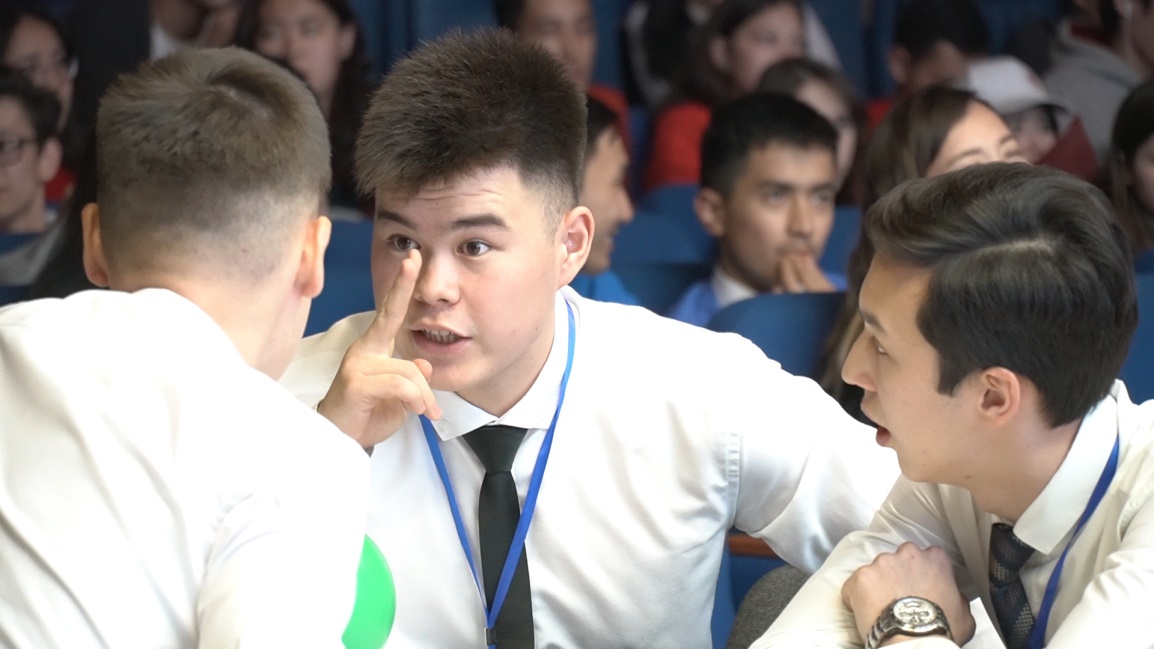 На ежегодной основе проводится Молодежный форум транспортников «KAZLOGISTICS», в котором принимают участие видные деятели транспортной отрасли и студенты транспортных ВУЗов. В целях создания условий всестороннего развития специалистов                  в сфере транспорта, Союз организует 29 - 30 октября т.г. в г. Алматы                        VII Молодежный форум транспортников «KAZLOGISTICS» на тему «Инновации и технологии в мультимодальных цепях поставок».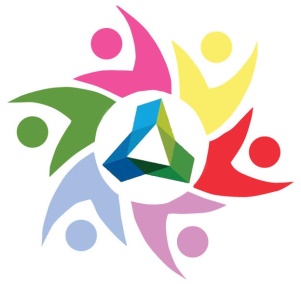 VII МОЛОДЕЖНЫЙ ФОРУМ ТРАНСПОРТНИКОВ «KAZLOGISTICS»Инновации и технологии в мультимодальных цепях поставок29 октября 2020 годаУниверситет «Туран», ул. Сатпаева 16, г. Алматы(по времени города Алматы)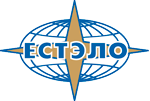 ВремяМероприятие/ Спикер Мероприятие/ Спикер 09:00 – 09:30Регистрация  Регистрация  09:30 – 09:45Открытие VII Молодежного форума транспортников «KAZLOGISTICS»Открытие VII Молодежного форума транспортников «KAZLOGISTICS»       09:30 – 09:35ОткрытиеМодератор09:35 – 09:40Приветственное словоАбсатова Ерлана СембековичаГенеральный директор Союза транспортников Казахстана «KAZLOGISTICS»09:40 – 09:45Приветственное словоАлшанова Рахмана АлшановичаРектор университета «Туран»09:45 – 10:30Презентация Стартап проектов09:45 – 10:001 стартап – проект10:00 – 10:152 стартап – проект10:15 – 10:303 стартап – проектВ проработкеВыступление спикеров Выступление спикеров Выступление спикеров 10:30 – 11:00Выступление Макса И (10:30-10:45) выступление  (10:45-11:00) ответы на вопросыСтарший консультант SCMi Group LLP Тема выступления: «Задачи цепочки поставок-ежегодное национальное соревнование» (на англ.)11:00 – 11:30Выступление Платонова Олега Исааковича  (11:00-11:15) выступление  (11:15-11:30) ответы на вопросыПрезидент Ассоциации транспортно – экспедиторских и логистических организации Украины «УКРВНЕШТРАНС», Президент АО «ПЛАСКЕ»11:30 – 12:00Выступление Хайтарова Олега Николаевича(11:30-11:45) выступление  (11:45-12:00) ответы на вопросыПрезидент ЕСТЭЛО, Генеральный директор АО « НафтаТранс», Член Совета Российской ассоциации экспедиторских и логистических организаций «АРЭ» (Российская Федерация)12:00 – 13:00Презентация проектовКоманды участники13:00 – 14:00Тур 2. Брейн рингКоманды участники14:00 – 14:30ОбедОбед14:30 – 15:30Работа жюри по подведению итоговРабота жюри по подведению итогов14:30 – 15:30Семинар для студентов от CILT – Королевского института транспорта и логистикиСеминар для студентов от CILT – Королевского института транспорта и логистики15:30  – 16:00Выступление Ахметова Серика Жетписпаевича (15:30-15:45) выступление  (15:45-16:00) ответы на вопросыГенеральный директор ТОО «Морской порт «Курык»16:00 – 16:30Объявление итогов. Награждение победителей VII Молодежного форума транспортников «KAZLOGISTICS» и стартап проектов. Общее фото участников ФорумаОбъявление итогов. Награждение победителей VII Молодежного форума транспортников «KAZLOGISTICS» и стартап проектов. Общее фото участников Форума16:30Закрытие VII Молодежного форума транспортников «KAZLOGISTICS»Закрытие VII Молодежного форума транспортников «KAZLOGISTICS»